BELGISCH STAATSBLAD — 02.09.2014 − Ed. 2 — MONITEUR BELGE		65389BIJLAGE 4 bij het koninklijk besluit van 31 augustus 2014 tot vaststelling van de inhoud en de vorm van modellen van verslagen, van vereenvoudigde boekhouding en van verzoekschrift ter uitvoering van de artikelen 498/3, § 4, 499/6, 5e lid, en 499/14, § 4, van het Burgerlijk Wetboek en van het artikel 1240, 8e lid, van het Gerechtelijk Wetboek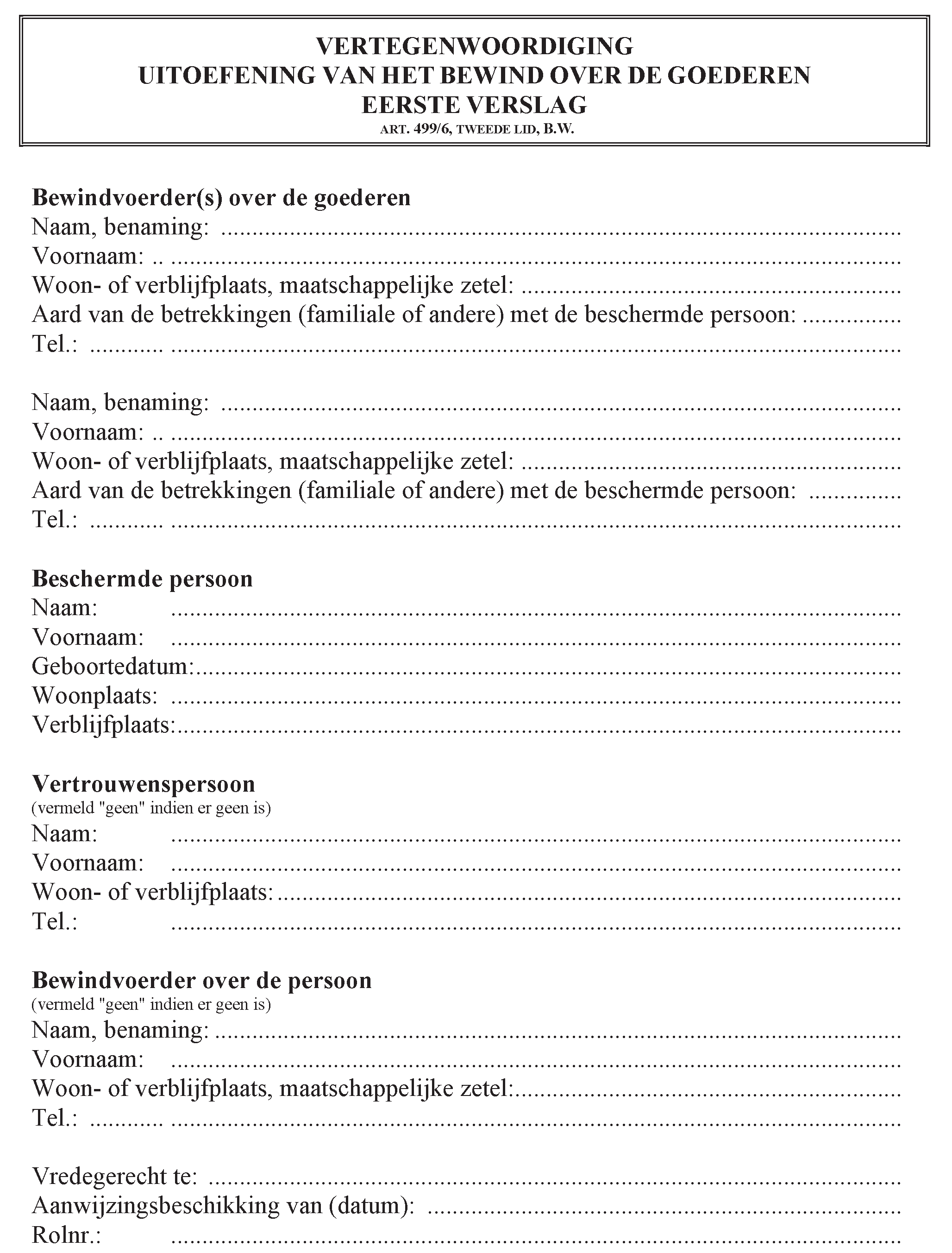 Bewindvoerder(s) over de goederenNaam, benaming: Voornaam: Woon- of verblijfplaats, maatschappelijke zetel: Aard van de betrekkingen (familiale of andere) met de beschermde persoon: Tel.: Naam, benaming: Voornaam: Woon- of verblijfplaats, maatschappelijke zetel: Aard van de betrekkingen (familiale of andere) met de beschermde persoon: Tel.: Beschermde persoonNaam:  Voornaam: Geboortedatum: Woonplaats: Verblijfplaats: Vertrouwenspersoon(vermeld “geen” indien er geen is)Naam: Voornaam: Woon- of verblijfplaats: Tel.: Bewindvoerder over de persoon(vermeld “geen” indien er geen is)Naam, benaming: Voornaam: Woon- of verblijfplaats, maatschappelijke zetel: Tel.: Vredegerecht te: Aanwijzingsbeschikking van (datum): Rolnr.: 65390	BELGISCH STAATSBLAD — 02.09.2014 − Ed. 2 — MONITEUR BELGEBESCHRIJVING VAN HET VERMOGEN EN VAN DE INKOMSTEN VAN DE BESCHERMDE PERSOONI) Kastegoeden (contant geld)	 (A) Plaats waar  de tegoeden  zijn aangetroffen II) BanktegoedenTegoeden op zichtrekening (fotokopie rekeninguittreksel  bijvoegen)(vermeld "geen" indien er geen zijn)Bank	Rekeningnummer	Datum uittreksels	SaldoSubtotaal B	 (B)Tegoeden op spaarrekening (fotokopie rekeninguittreksel bijvoegen)(vermeld "geen" indien er geen zijn)Bank	Rekeningnummer	Datum uittreksels	SaldoSubtotaal C	 (C)Tegoeden op effectenrekening (fotokopie attest financiële instelling bijvoegen)(vermeld "geen" indien er geen zijn)Bank	Rekeningnummer	Datum uittreksels	SaldoSubtotaal D	 D)Tegoeden op buitenlandse rekeningen (kopie attest financiële instelling bijvoegen)(vermeld "geen" indien er geen zijn)Valuta ($,£)	Bank	Rekeningnurnmer	Datum uittreksels	Saldo in valuta	Waardering in €Subtotaal E	 (E)Totaal van de tegoeden bij einde van de periode (A + B + C + D + E)  (F)BELGISCH STAATSBLAD- 02.09.2014- Ed. 2- MONITEUR  BELGE		65391Eventuele  opmerkingenOnroerende goederen(vermeld "nihil" indien er geen zijn, voeg eventueel een bijgaande omschrijving toe indien het formulier niet zou volstaan)Aantal: BeschrijvingAdres Type van onroerend goed (appartement, huis, grond ...) Staat van het onroerend goed Wijze van bezetting (door de beschermde persoon, verhuurd, leegstaand; en de verhuurprijs in voorkomend geval)
BeschrijvingAdres Type van onroerend goed (appartement, huis, grond ...) Staat van het onroerend goed Wijze van bezetting (door de beschermde persoon, verhuurd, leegstaand; en de verhuurprijs in voorkomend geval)
BeschrijvingAdres Type van onroerend goed (appartement, huis, grond ...) Staat van het onroerend goed Wijze van bezetting (door de beschermde persoon, verhuurd, leegstaand; en de verhuurprijs in voorkomend geval)
Andere belangrijke roerende activa(vermeld "nihil" indien er geen zijn, voeg eventueel een bijgaande omschrijving toe indien het formulier niet zou volstaan)65392			BELGISCH STAATSBLAD- 02.09.2014- Ed. 2- MONITEUR  BELGESchulden(vermeld "nihil" indien er geen zijn, voeg eventueel een bijgaande omschrijving toe indien het formulier niet zou volstaan)Lening:    Lening:    Lening:    Debetsaldo bankrekening:  Debetsaldo bankrekening:  Fiscale schuld:  Andere:  Andere:  Totale schulden:  Verzekeringen(vermeld "geen" indien er geen zijn)Maandelijkse inkomsten (voor de jaarlijkse inkomsten, omzetten naar maandelijks bedrag)Bezoldiging: 	Uitkering ziekenfonds: 	Werkloosheidsuitkering: 	Pensioen: 	Pensioen: 	Tegemoetkoming aan persoon met een handicap: 	Onderhoudsgeld: 	Huurinkomsten: 	Financiële inkomsten (spaargelden, effecten…): 	Andere: 	Andere: 	Totaal maandelijkse inkomsten: 	BIJZONDERE OPMERKINGENBELGISCH STAATSBLAD — 02.09.2014 − Ed. 2 — MONITEUR BELGE 		65393OVERMAKING VAN HET VERSLAGDe bewindvoerder  over de goederen verklaart een exemplaar van het verslag te hebben overgemaakt op  aan:-de beschermde persoon (verplicht, behoudens uitdrukkelijke  afwijking hiervan door de vrederechter);-de vertrouwenspersoon  (verplicht indien een vertrouwenspersoon  werd aangewezen). (Doorhalen wat niet past)ONDERTEKENING EN SLOTVERKLARINGDe bewindvoerder over de goederen verklaart de beschrijving van het te beheren vermogen oprecht en volledig te hebben opgemaakt en de vrederechter, de beschermde persoon en, in voorkomend geval, de vertrouwenspersoon op de hoogte te hebben gebracht van alle elementen die hen ter kennis moeten worden gebracht.De bewindvoerder(s) over de goederen(plaats), op (datum) (handtekening)
OPMERKINGENGezien om te worden gevoegd bij Ons besluit van 31 augustus 2014 tot vaststelling van de inhoud en de vorm van modellen van verslagen, van vereenvoudigde boekhouding en van verzoekschrift ter uitvoering van de artikelen 498/3, § 4, 499/6, 5e lid en 499/14, § 4, van het Burgerlijk Wetboek en van het artikel 1240, 8e lid, van het Gerechtelijk Wetboek.FILIPVan Koningswege :De Minister van Justitie, belast met Asiel en Migratie, Maatschappelijke Integratie en Armoedebestrijding,Mevr. M. DE BLOCK